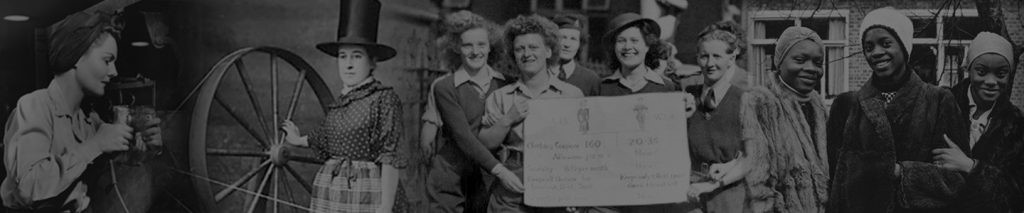 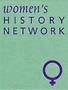 West of England and South Wales Women’s History Network  
Grant of £500 for Research into Women’s or Gender HistoryThe West of England and South Wales Women’s History Network (WESWWHN) is offering a grant of £500 to support the costs of research in women’s and gender history.  The research should be intended to lead to an outcome such as a book, pamphlet, journal or magazine article, exhibition, lecture or web resource. Costs that will be covered include, for example, travel and accommodation when visiting archives, and photocopying or photographic licences required for work in archives, accessing online resources which require a subscription and are not available through an applicant’s institution (if any) such as a school or university.We welcome diversity and a encourage a wide range of applicants to apply. This includes teachers and students from schools and colleges with a view to broadening the existing history curriculum and highlighting the importance of women’s activities in the past. The award will not cover: Conference attendance coEquipment costsSubsistence costs (i.e. food and drink) Administration costs Enquiries about the WESWWHN Women’s History Grant may be sent to WHNWESTSWALES@outlook.com with a copy to Lucienne Boyce at lucienne@lucienneboyce.com.  There is no deadline for this award.Members of the selection committee will be drawn from the WESWWHN’s Steering Committee. CONDITIONS Proposals should incorporate a regional element or focus. Those who are awarded a research grant will be required to disseminate their work via the web site to the network and also give a talk or an online presentation to network members. Any publications or outputs that result from the grant should include an acknowledgement of funding received from the WESWWHN. GUIDELINES The research grant is open to all. Researchers may apply individually or in conjunction with other researchers. Members of the current WESWWHN Steering Committee are ineligible to apply. HOW TO APPLY All applicants should complete the application form and submit it with a one-page CV as a Word document to WHNWESTSWALES@outlook.com    Applicants must be members of the WESWWHN at the time of submitting their application. Current membership rates are £10 full and £5 unwaged/student. To join the WESWWHN please go to  http://weswwomenshistorynetwork.co.uk/membership/ Download the Application Form Here: http://weswwomenshistorynetwork.co.uk/ 